St. Thomas’ 2022-2023 Faith Formation Calendar        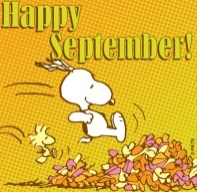 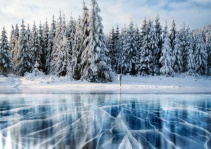 Sept. 11 CATECHETICAL SUNDAY                                          Jan. 11 CLASS                                                                                            Sept. 14 CLASS                                                                Jan. 18 CLASSSept. 21 CLASS                                                                Jan. 25 CLASSSept. 28 CLASS     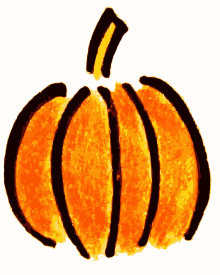 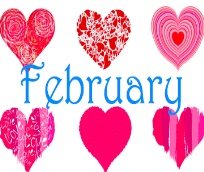 Oct. 5 CLASS                                                                 Feb. 1 CLASSOct. 12 CLASS-LIVING ROSARY                                           Feb. 8 CLASS Oct. 19 CLASS                                                                Feb. 15 CLASS                                     Oct. 26 CLASS                                                                Feb. 22 ASH WEDNESDAY                                                                                   Nov.2 CLASS                                                                    March 1 CLASS                                                                                                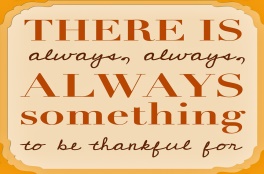 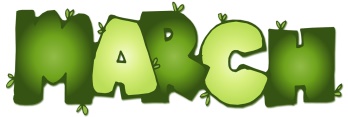 Nov, 9 CLASS                                                                   March 8 CLASS                                                                                                                                                                                                                                                                                                                                                                          Nov. 16 CLASS                                                                  March 15 CLASSNov 23 THANKSGIVING MASS                                                March 22 CLASS  Nov. 30 CLASS                                                                   March 29 CLASS                                                  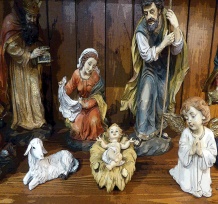 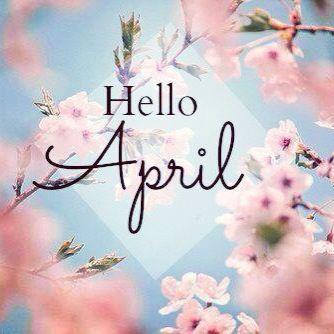 Dec, 7 CLASS/Reconciliation                                     April 5 SPRING BBREAK Dec, 14 CLASS                                                    April 12 CLASS Dec, 21 CLASS                                                    April 19 CLASSDec, 28 CHRISTMAS BREAK                                     April 26 CLASS                                                                                                            